   REGISTRATION AND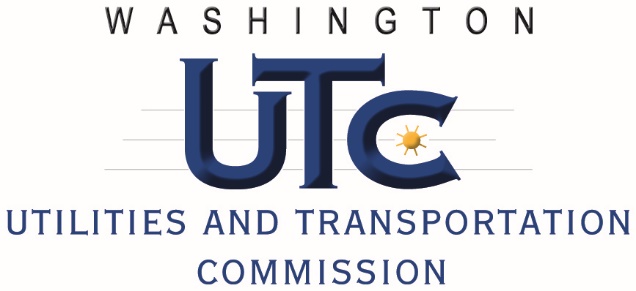 COMPETITIVE CLASSIFICATION OF TELECOMMUNICATIONSCOMPANIESThe UTC has a policy of providing equal access to its services. To request this document in alternate formats, please call 360-664-1133.Complete this application formSubmit this form via the Records Center Web portal or e-mail to records@utc.wa.gov UTC will issue a registration certificate generally within 30 daysInclude the following:X Current Balance Sheet		 Latest Annual Report, if anyRegulatory Contact:Name:  Stephen HayesMailing Address:  10605 Gaskins Way Manassas VA 20109Phone Number:  703-869-1040						Fax Number:  571-208-0094E-mail:  shayes@fiber-connect.comConsumer Questions and/or Complaint Contact:Name:  Cliff Paul  Title:  OSP ManagerPhone Number: 571-237-7993 						Fax Number:  571-208-0094E-mail:  cpaul@fiber-connect.comEmergency Contact:Name:  Cliff Paul  Title:  OSP ManagerPhone Number:  571-237-7993						Fax Number:  571-208-0094E-mail:  cpaul@fiber-connect.comTelecommunication services provided (check all that apply) :	Local Exchange Service (including resale)			Data Services	Long Distance Service					Prepaid Calling Cards	Operator Services						VoIPX	Other, please specify in box below:  				Wireless  Telephone 360-664-1160 / Fax 360-586-1150TTY 360-586-8203 or 1-800-416-5289Website: www. utc.wa.govCompetitive Classification X  YesApplicant is subject to effective competition and requests waiver of regulatory requirements outlined in 480-121-063(1).Telecommunications Company InformationCompany Name:  Fiber Connect Washington LLC Company Name:  Fiber Connect Washington LLC d/b/a:  Fiber Connect LLCd/b/a:  Fiber Connect LLCCompany Mailing Address: 10605 Gaskins WayCompany Mailing Address: 10605 Gaskins WayCompany Mailing Address: 10605 Gaskins WayCompany Mailing Address: 10605 Gaskins WayCity/State/Zip:  Manassas VA 20109Web Site Address:  www.fiber-connect.comCity/State/Zip:  Manassas VA 20109Web Site Address:  www.fiber-connect.comCity/State/Zip:  Manassas VA 20109Web Site Address:  www.fiber-connect.comCity/State/Zip:  Manassas VA 20109Web Site Address:  www.fiber-connect.comUnified Business Identification Number (UBI):  604086847(If you do not know your UBI number or need to request one contact the Business Licensing Services at 360-664-1400 or 1-800-451-7985)Questions regarding this application should be directed to:Unified Business Identification Number (UBI):  604086847(If you do not know your UBI number or need to request one contact the Business Licensing Services at 360-664-1400 or 1-800-451-7985)Questions regarding this application should be directed to:Unified Business Identification Number (UBI):  604086847(If you do not know your UBI number or need to request one contact the Business Licensing Services at 360-664-1400 or 1-800-451-7985)Questions regarding this application should be directed to:Unified Business Identification Number (UBI):  604086847(If you do not know your UBI number or need to request one contact the Business Licensing Services at 360-664-1400 or 1-800-451-7985)Questions regarding this application should be directed to:Name: Stephen HayesName: Stephen HayesName: Stephen HayesName: Stephen HayesPhone Number: 703-869-1040Fax Number: 571-208-0094Fax Number: 571-208-0094E-mail: shayes@fiber-connect.comMailing Address:  10605 Gaskins WayMailing Address:  10605 Gaskins WayMailing Address:  10605 Gaskins WayMailing Address:  10605 Gaskins WayCity/State/Zip:  Manassas VA 20109City/State/Zip:  Manassas VA 20109City/State/Zip:  Manassas VA 20109City/State/Zip:  Manassas VA 20109Registered Agent (A Washington Agent is required if the company is located outside ):Registered Agent (A Washington Agent is required if the company is located outside ):Registered Agent (A Washington Agent is required if the company is located outside ):Name:  Northwest Registered Agent, LLC.Name:  Northwest Registered Agent, LLC.Name:  Northwest Registered Agent, LLC.Mailing Address: 906 West 2nd Avenue, STE 100Mailing Address: 906 West 2nd Avenue, STE 100Mailing Address: 906 West 2nd Avenue, STE 100City/State/Zip: Spokane, Washington 99201Phone Number:  509-768-2249City/State/Zip: Spokane, Washington 99201Phone Number:  509-768-2249City/State/Zip: Spokane, Washington 99201Phone Number:  509-768-2249Name, address and title of each officer or director (attach additional pages if needed) Name, address and title of each officer or director (attach additional pages if needed) Name, address and title of each officer or director (attach additional pages if needed) NameAddressTitleBrian James10605 Gaskins WayManassas VA 20109Owner